http://ep-home.com/forum.php?mod=viewthread&tid=141648&highlight=%E5%8D%97%E9%80%9A%E6%B3%95%E6%8B%89%E8%92%82%E7%BA%BA%E7%BB%87%E5%93%81%E6%9C%89%E9%99%90%E5%85%AC%E5%8F%B8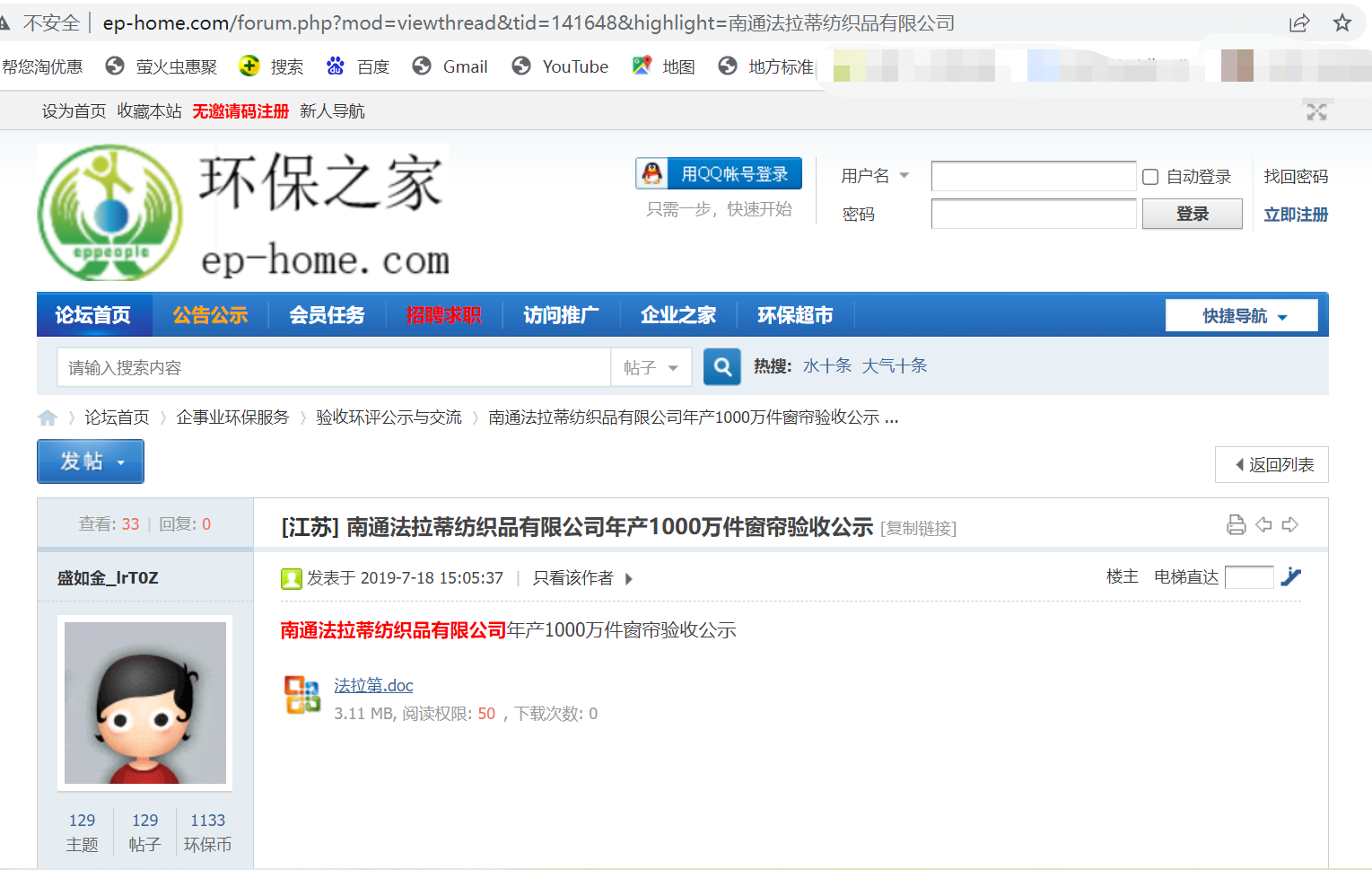 